В Сулейман-Стальском районе рассмотрели организацию и проведение Итогового сочинения в 11 классе в 2019-2020 учебном году
          В актовом зале административного здания №2 Сулейман-Стальского района под руководством директора МКУ «ИМЦ» Муминат Бабахановой состоялся семинар-совещание районного методического объединения учителей русского языка и литературы на тему: «Организация и проведение Итогового сочинения в 11 классе в 2019-2020 учебном году».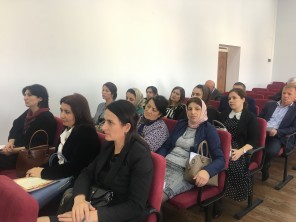        Открывая работу семинара, директора МКУ «ИМЦ» Муминат Бабаханова, акцентировала внимание присутствующих на методике проведения и оценивания работ. Более подробно были рассмотрены структура, содержание, план мероприятий и методические рекомендации по подготовке одиннадцатиклассников к итоговому сочинению в 2019-2020 учебном году.      «К    итоговой аттестации необходимо готовиться в течение всего периода обучения. На основе списка приблизительных тем, сформулированных с учетом рекомендаций ФИПИ организовать и провести с учащимися предварительную работу для качественной подготовки к озвученным направлениям тем итогового сочинения в 2019-2020 учебном году. Ответственность за качество знаний, выявленных в ходе итоговой аттестации, несет весь педагогический коллектив школы», - сказала Муминат Бабаханова.         С дополнительной информацией о структуре итогового сочинения выступила учитель русского языка и литературы МКОУ «Куркентская СОШ №1» Милейсат Меджидова. Она озвучила возможные причины успеха и неудачи, а также проблемы и перспективы итогового сочинения.       Участники семинара разобрали направления тем итогового сочинения в 2019-2020 учебном году, комментарии к направлениям тем и типичные ошибки допускаемые учащимися в написании итогового сочинения, а также систему оценивания итогового сочинения.       Подытоживая выступления, Муминат Бабаханова напомнила, что итоговое сочинение, как и в предыдущие годы является допуском выпускников к государственной итоговой аттестации. При этом обучающиеся с ограниченными возможностями здоровья вправе выбрать написание изложения. Учителям предметникам было рекомендовано тщательно изучить все критерии оценивания итогового сочинения.      Завершающим моментом для участников семинара стал обмен мнениями и рассмотрение практических ситуаций.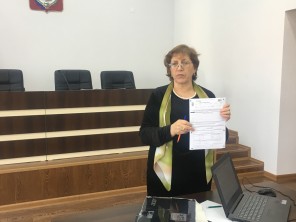 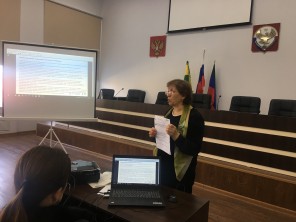 